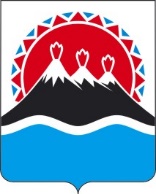 П О С Т А Н О В Л Е Н И ЕПРАВИТЕЛЬСТВАКАМЧАТСКОГО КРАЯУчитывая экспертное заключение Управления Министерства юстиции Российской Федерации по Камчатскому краю от 29.02.2024 № МинЮст-106,ПРАВИТЕЛЬСТВО ПОСТАНОВЛЯЕТ:1. Внести в постановление Правительства Камчатского края от 01.06.2017 № 232-П «Об утверждении Порядков предоставления из краевого бюджета субсидий в целях обеспечения доступности отдельных энергетических ресурсов» следующие изменения:1) в части 36 приложения 1 слова «приказом Федеральной службы государственной статистики от 02.08.2018 № 477 «Об утверждении статистического инструментария для организации Федеральной антимонопольной службой федерального статистического наблюдения за деятельностью организаций в сфере электроэнергетики» заменить словами «приказом Росстата от 24.03.2022 № 141 «Об утверждении формы федерального статистического наблюдения для организации Федеральной антимонопольной службой федерального статистического наблюдения за деятельностью организаций в сфере электроэнергетики»;2) в части 39 приложения 4 слова «приказом Федеральной службы государственной статистики от 02.08.2018 № 477 «Об утверждении статистического инструментария для организации Федеральной антимонопольной службой федерального статистического наблюдения за деятельностью организаций в сфере электроэнергетики» заменить словами «приказом Росстата от 24.03.2022 № 141 «Об утверждении формы федерального статистического наблюдения для организации Федеральной антимонопольной службой федерального статистического наблюдения за деятельностью организаций в сфере электроэнергетики».3. Настоящее постановление вступает в силу после дня его официального опубликования.[Дата регистрации] № [Номер документа]г. Петропавловск-КамчатскийО внесении изменений в постановление Правительства Камчатского края от 01.06.2017 № 232-П «Об утверждении Порядков предоставления из краевого бюджета субсидий в целях обеспечения доступности отдельных энергетических ресурсов» Председатель Правительства Камчатского края[горизонтальный штамп подписи 1]Е.А. Чекин